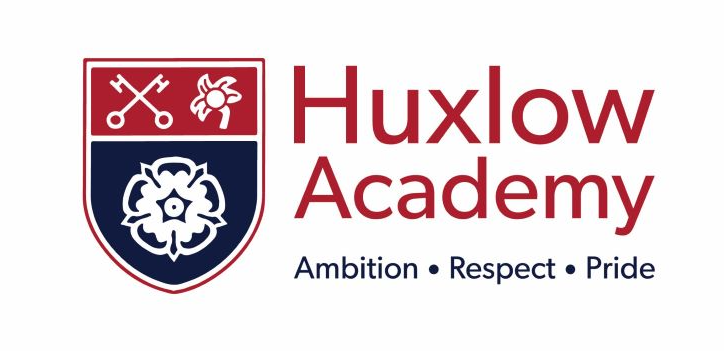 Malpractice PolicyIntroductionHuxlow Academy is an 11 – 18 co-educational comprehensive school with Specialist Science and Applied Learning status.  It is situated in the town of Irthlingborough and also serves the surrounding areas of Finedon, Woodford, Great and Little Addington.ObjectivesTo meet the requirements of the Safeguarding and Every Child Matters agendas in particularly Enjoy and Achieve.To ensure that the exam process is carried out in a way that maximises students’ potential to achieve.Examination Malpractice PolicyHuxlow Academy will follow the procedures and guidelines published by JCQ:file://hsc12/staff$/allstaff/l.gidney/Downloads/Malpractice_22-23_FINAL%20(4).pdf2022-2023 or the latest version for the current academic year.ScopeMalpractice could be:1. 	a student attempting to obtain an unfair advantage2. 	a centre attempting to obtain an unfair advantage for its students3. 	a teacher attempting to obtain an unfair advantage for their students4.	incorrect procedures for handling examination and other assessment material by aCentreProcedureA person who suspects an incident of malpractice should NOTInterrupt an exam or controlled assessment or any other type of assessment takingplace.Challenge the person/s involved in the incidentThey SHOULD immediatelyInform the Exams officer/Deputy HeadWrite an account of what they believe to have taken placeThe Deputy Head will then investigate the allegation as per the JCG guidelines.The person/s involved, after the exercise/examination is completed will be:1. 	Briefed of the nature of the allegation.2.	Advised of the likely consequences3. 	Requested to make a statementIf the person involved is a student, an interview with the parents should be arranged with the Deputy Head. In this interview points 1 and 2 will be covered.The Exams Officer will report the incident.